              Прогулка в средней группе.Цели: продолжать знакомиться с березой, выделяя характерные признаки и изменения, связанные с временем года, воспитывать бережное отношение к дереву, как живому объекту природы, закреплять знания детей о птицах.  							          			                           Ход.						Серый день, короче ночи,										 Холодна в реке вода.											 Частый дождик землю мочит,										 Свищет ветер в проводах.										 Опадают листья в лужи,										 Хлеб убрали в закрома.										 До прихода зимней стужи										 Утепляются дома.											 Ноябрь – последний месяц осени.									  Давайте посмотрим, что происходит с деревьями.  					 		 Какое это дерево? Покажи ствол березы. Какой он толстый или тонкий? Покажите ветки. Какие они, толстые или тонкие? Какого цвета? Погладьте ствол березы. Какой он у нее (Гладкий, шелковистый). Какой по цвету ( черно – белый). Какие изменения произошли с березой? Куда подевались листочки с дерева? Их много или мало на дереве? Где они лежат? На земле. Кто все листочки сорвал ( ветер). Предложить поднять листья, отметить, что на земле они уже завяли. Какое время года (осень). Что с деревом происходит осенью? (Оно засыпает , готовится к зиме). Многие птички улетели на юг.										 Дидактическая игра «Кто с кем полетит на юг».							 Учить образовывать уменьшительно ласкательные суффиксы. Журавли летят с журавлятами, утки с утятами, гуси с гусятами, аисты с аистятами. 								 Птицы и кот (закрепить знания детей о различных птицах, совершенствовать умение  соблюдать правила игры.												 Трудовая деятельность.										 Художественное слово.										 Прилетела к нам синица										 Села прямо под окном										 эту маленькую птицу с нетерпением мы ждем							  И чтоб ей по легче было (ведь исчезли червяки)							 Для нее кусочек сала мы повесили на сучки.																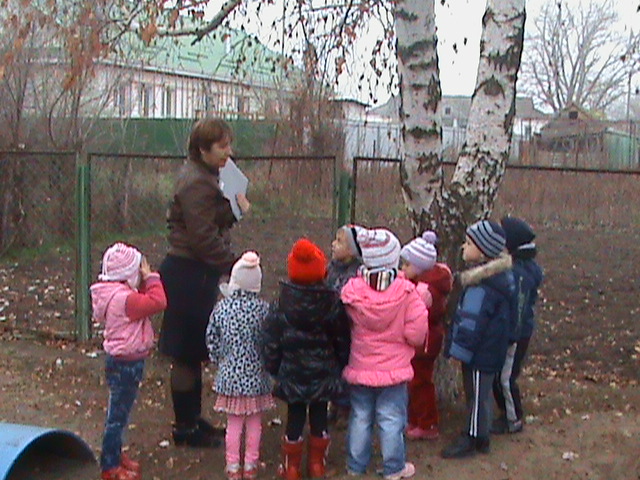 Снегири, синицы на ветвях, как зимние цветы. 							 Мы для них в кормушкам								 		 принесли немного доброты.					 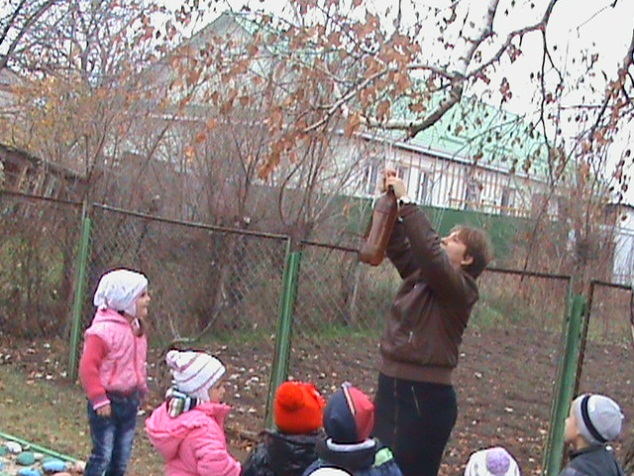 На зиму синички получают от сала тепло и энергию (если они к нам скоро прилетят, значит, наступит ранняя зима). Развешивание кормушек.Подвижная игра «Гуси лебеди».									 Развивать ловкость, быстроту реакции, закреплять умение выполнять действия взятой на себя роли, согласовывать слова с игровыми действиями.							 Индивидуальная игра «Попади в цель».								 Развивать глазомер, учить выполнять упражнения с мячом.						 Пальчиковая гимнастика.										 Эта птичка – соловей,											 Эта птичка – воробей,											 Эта птичка – совушка (сонная головушка)								 Эта птичка – свиристель,										 Эта птичка – коростель,										 Эта птичка злой орлан (машут сложенными ладонями)						 Птички, птички по домам (машут руками).					 																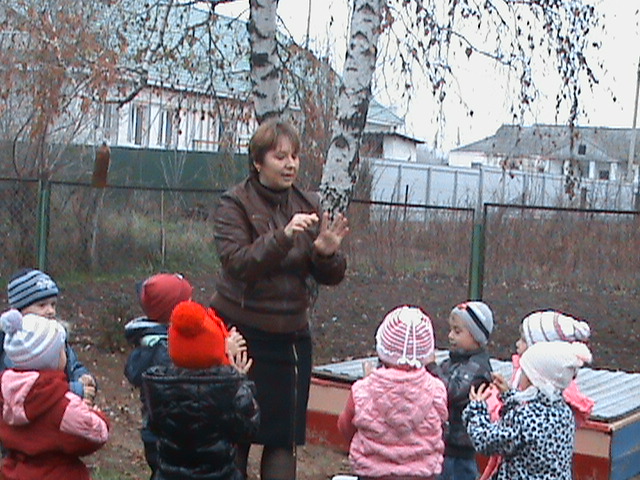 